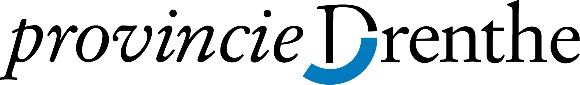 Handleiding bij het invullen van het begrotingsmodel behorende bij de Subsidieregeling behoud/herbestemming karakteristiek bezit in Drenthe 2021-2024.LeeswijzerMet de stappen in deze handleiding helpen wij u om het begrotingsmodel in te vullen.De uitkomsten van het begrotingsmodel vult u in op het aanvraagformulier van de Subsidieregeling behoud/herbestemming karakteristiek bezit in Drenthe 2021-2024.Het begrotingsmodel stuurt u als Excel-document mee met het aanvraagformulier. De provincie Drenthe bepaalt voor u de subsidiabele kosten.1. Een deskundige raadplegenVolg de onderstaande stappen voor het invullen van het model.Lukt dit niet, schakel dan deskundigheid in van een restauratiedeskundige, restauratie-aannemer of restauratie-architect.of vraag kosteloos ondersteuning aan bij de Stichting Erfgoed Arsenaal Drenthe.2. Vul de basisgegevens in.Bovenin vult u in de blokken de basisgegevens van het monument of beeldbepalend pand in. Deze gegevens moeten gelijk zijn aan de ingevulde gegevens op het aanvraagformulier van de Subsidieregeling behoud/herbestemming karakteristiek bezit in Drenthe.Bij datum vult u de datum in van het invullen van het begrotingsmodel.Bij datum van de begroting vult u de datum van opmaak in.Het maximaal subsidiabele uurtarief van de aannemer bedraagt € 40,50. 3. Vul de begroting inDe begroting bestaat uit twee delen: de begroting en de staartkosten.U begint met het invullen van de begroting.In de begroting kunt u de werkzaamheden omschrijven en de kosten invullen waarvoor u de subsidie wil aanvragen. Dit zijn de directe bouwkosten. Welke kosten subsidiabel zijn staat in de Leidraad subsidiabele kosten dat als bijlage aan de Subsidieregeling behoud/herbestemming karakteristiek bezit in Drenthe 2021-2024 is aangehecht.